ZAJĘCIA ZDALNEPONIEDZIAŁEK 6.12.2021GRUPA O1 „BIEDRONKI”TEMAT: „Tydzień” – zabawa dydaktyczna – wypowiadamy kolejno nazwy dni tygodnia, powtarzając tyle razy, by dziecko mogło zapamiętać wszystkie dni tygodnia i potrafiło je wymienić z pamięci. Następnie zadajemy dziecku pytania: Dzisiaj jest wtorek. Jaki dzień będzie jutro? Dzisiaj jest czwartek. Jaki dzień był wczoraj?, itd. W załącznikach PDF znajdują się dwie karty do druku przydatne w nauce dni tygodnia, można je wydrukować lub przerysować, powiesić w widocznym miejscu i codziennie ćwiczyć z dzieckiem. Gdyby pliki się nie otwierały obie karty znajdują się także w linkach:https://przedszkolankowo.pl/wp-content/uploads/2017/08/PLANSZA-DNI-TYGODNIA-1.pdfhttps://przedszkolankowo.pl/wp-content/uploads/2017/08/PLANSZA-DNI-TYGODNIA-1-ETYKIETY.pdfZestaw ćwiczeń gimnastycznych„Ptasie odloty” – ćwiczenie mięśni grzbietu – dzieci leżą przodem z ramionami ułożonymi w skrzydełka, nogi złączone i wyprostowane. Na zapowiedź Ptaki lecą odrywają ramiona od podłogi, jednocześnie unoszą głowę i lekko podnoszą wyprostowane nogi. Na hasło Ptaki odpoczywają wracają do pozycji wyjściowej. Zabawę powtarzamy 6-8 razy;„Goście w karmniku” – ćwiczenie równowagi – dziecko porusza się marszem i wykonuje tyle kroków, ile sylab jest w nazwie ptaka, które zimą może być gościem w karmniku, np. je-mio-łu-szka. Dziecko stawia kroki i jednocześnie wyklaskuje nazwę. Na koniec staje w bezruchu i przyjmuje pozycję, która kojarzy mu się z ptakiem (np. z rozpostartymi ramionami, na jednej nodze, z głową schowaną między ramionami, z ramionami w skrzydełka, z wyciągniętą szyją). Zadanie powtarzają, gdy usłyszą nazwę następnego ptaka;„Gile, wróble, sikory” – ćwiczenia rozciągające mięśnie piersiowe – dzieci pozostają w pozycji klęku podpartego, dłonie skierowane do środka. Na hasło: Głodne ptaki dziobią ziarenka uginają ramiona w łokciach, zbliżają nos do podłogi, a następnie wracają do pozycji wyjściowej. Ćwiczenie powtarzamy 6 -8 razy.„Kaloryfer – rozwiązywanie zagadkiCzytamy dziecku zagadkę:Woda w nim gorąca płynie,On grzejnika jest rodzajem.Teraz powiem, z czego słynie – Gdy jest zimno, ciepło daje.Dziecko podaje rozwiązanie. Następnie rozmawiamy z dzieckiem o kaloryferach – co to jest kaloryfer, do czego służy, z czego się składa, co jest w środku kaloryfera i po co. Następnie pokazujemy dziecku zdjęcie kaloryfera. Następnie dziecko prosimy dziecko, aby:podzieliło wyraz kaloryfer na sylaby i podało liczbę sylab,przegłoskowało wyraz kaloryfer, przeliczyło głoski i podało ich liczbę,wyodrębniło i podało pierwszą głoskę wyrazu kaloryfer,wyodrębniło i podało ostatnią głoskę w wyrazie kaloryfer,ułożyło zdanie z wyrazem kaloryfer.„W jaki sposób ogrzewamy mieszkania?” – burza mózgów – zachęcamy dziecko, by dziecko wypowiedziało się na podany temat, podzieliło się z rodzicem swoją wiedzą. Następnie pokazujemy dziecku obrazki przedstawiające kominek, piec kaflowy, kotłownię, ogrzewanie solarne. Omawiamy z dzieckiem, w jaki sposób działają te urządzenia. Prosimy dziecko, aby powiedziało, co wykorzystuje się w tych urządzeniach (drewno, węgiel, słońce). Następnie pokazujemy dziecku obrazki węgla, dymu i smogu oraz paneli słonecznych i słońca oraz opowiadamy dziecku o tym, że podczas spalania węgla powstaje dym, który jest szkodliwy dla środowiska (kominek, piec, kotłownia), natomiast panele słoneczne są ekologiczne, ponieważ wykorzystują energię słoneczną i nie zanieczyszczają powietrza dymem.„Zima przyjdzie jutro” – zabawa muzyczna – dziecko dowolnie tańczy z chusteczkami do melodii piosenki „Zima przyjdzie jutro”.„Termofor” – zabawa badawcza – prezentujemy dziecku termofor (jeśli mamy go w domu) i zapraszamy do wykonania eksperymentu – sprawdzenia, jak długo termofor utrzymuje ciepło. W tym celu nalewamy do niego gorącą wodę i zakręcamy. Taką samą ilość wody nalewamy do szklanej butelki. Dziecko dotyka termoforu, określając jego cechy. Potem odkładamy go w bezpieczne miejsce. Po jakimś czasie sprawdzamy, czy woda w termoforze i butelce jest jeszcze ciepła. Objaśniamy dzieciom działanie kaloryfera na podstawie tego doświadczenia.„Przy kominku” – słuchanie bajki – zapalamy lampion lub świeczkę zapachowa i zapraszamy dziecko do wysłuchania bajki, które dziecko samodzielnie wybierze „Eko-zadania” – wykonajcie kilka eko-zadań, by być pewnym, że Wasz dom jest ekologicznyMIKOŁAJKI - https://pracaplastyczna.pl/index.php/boze-narodzenie/1275-mikolaj-z-papieru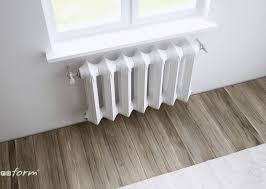 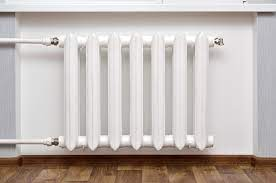 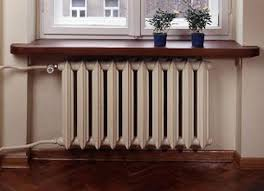   kaloryferW jaki sposób ogrzewamy mieszkania?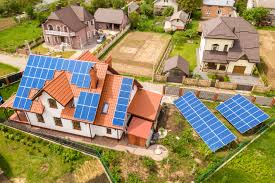 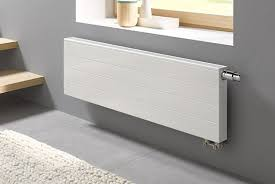 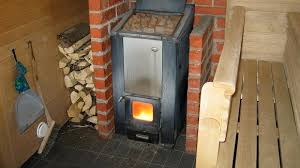 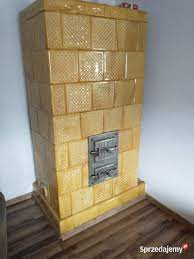 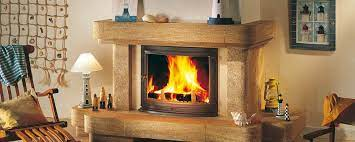 Węgiel – szkodliwy dla środowiska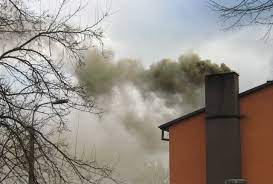 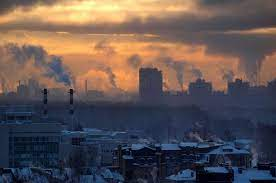 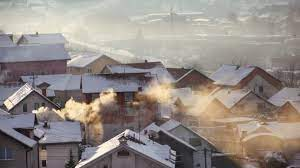 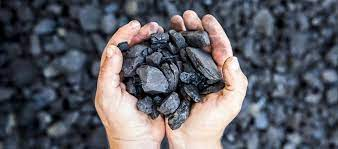 Ogrzewanie słoneczne - ekologiczne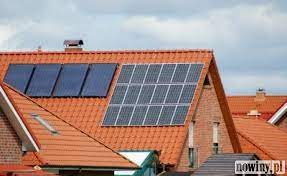 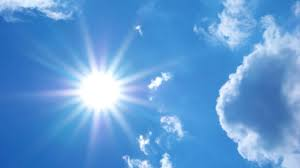 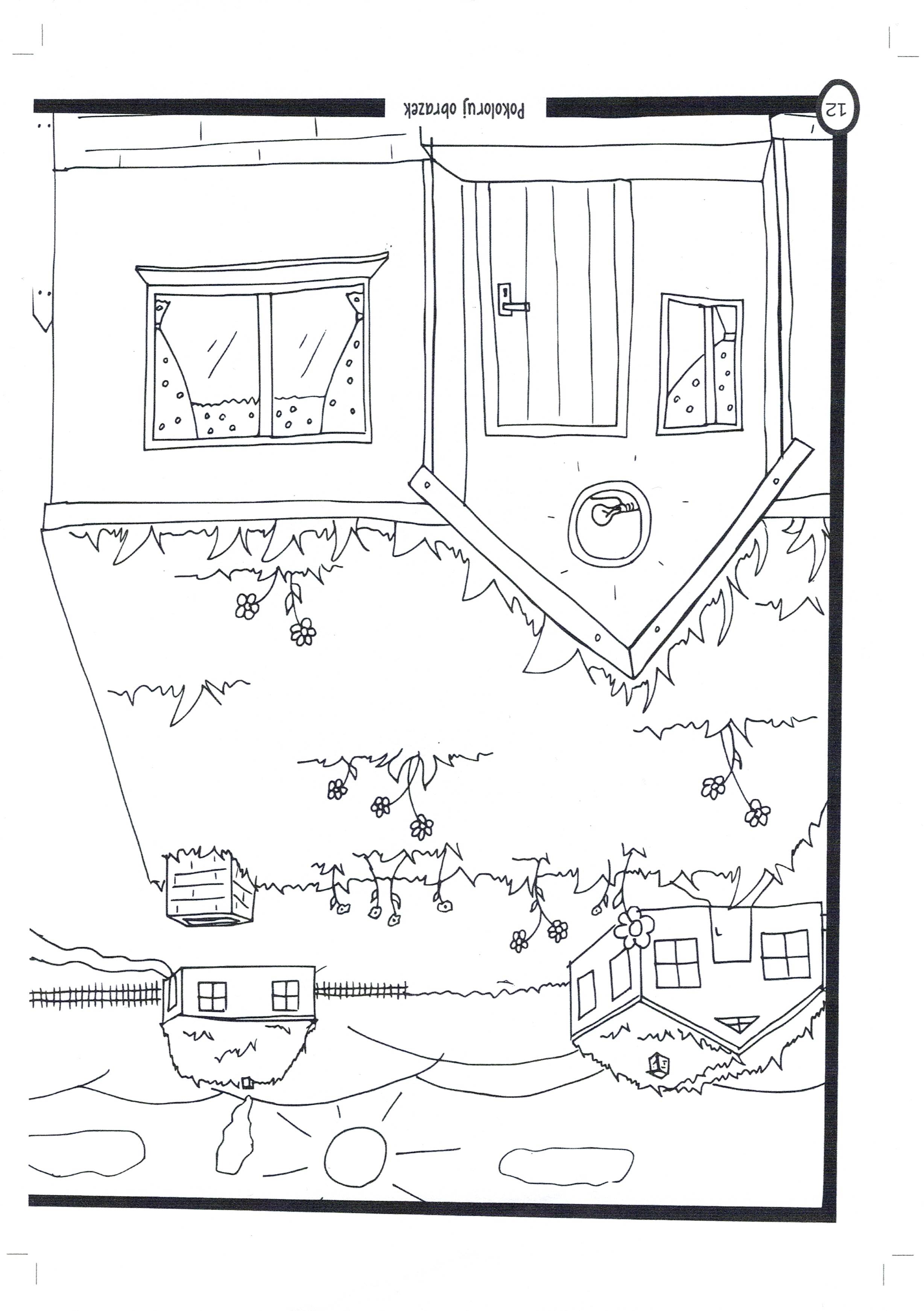 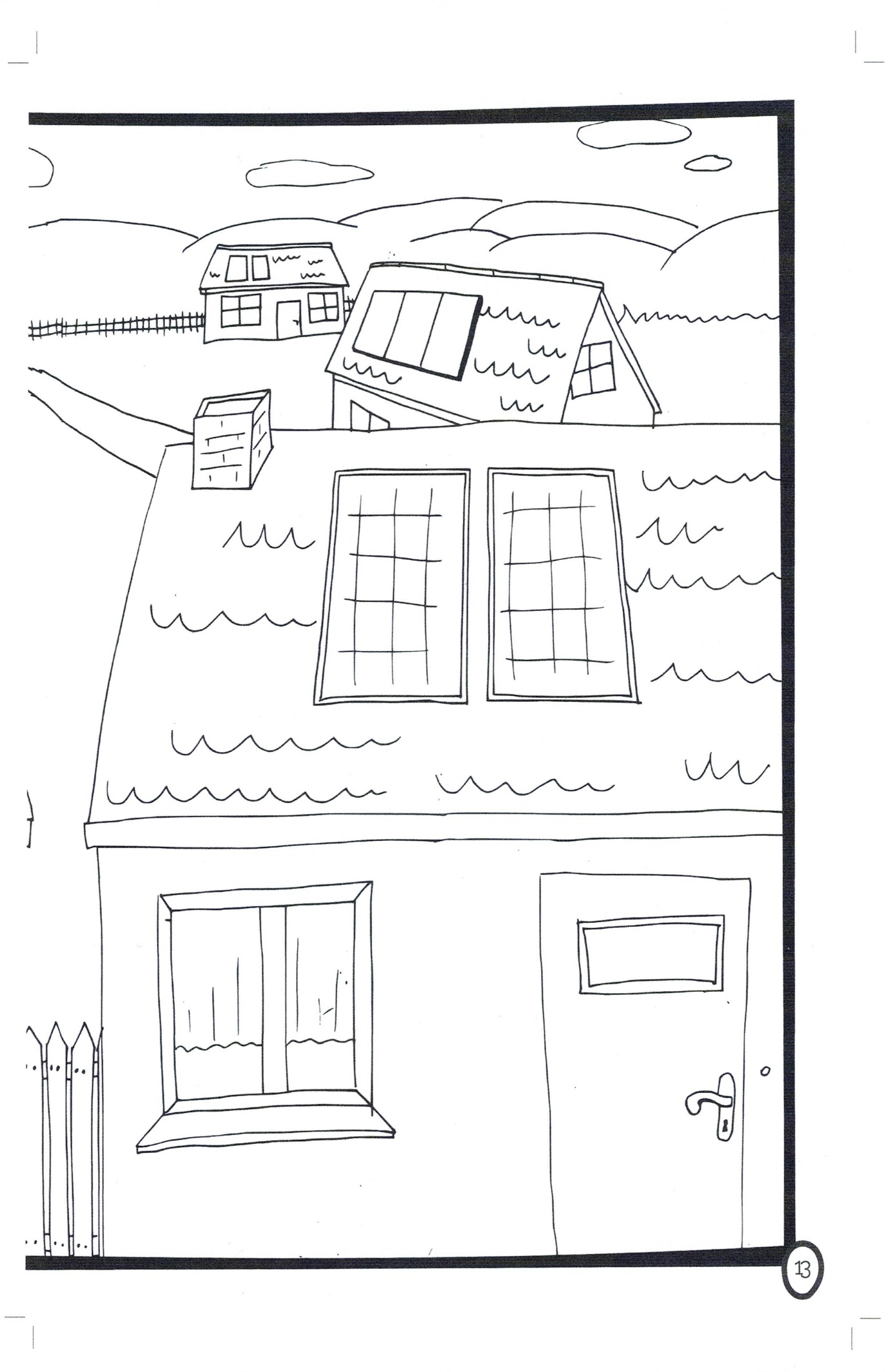 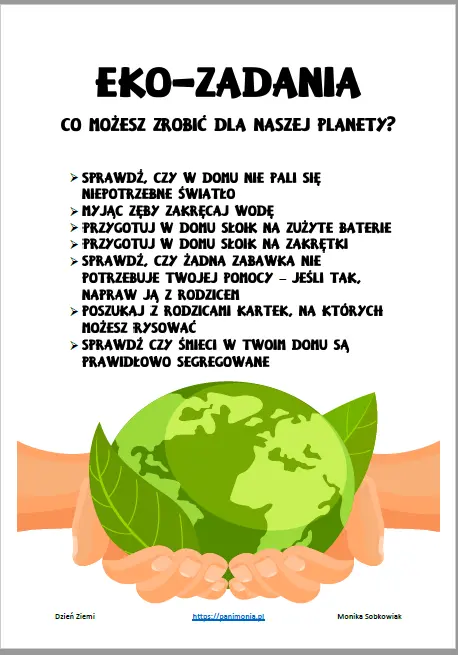 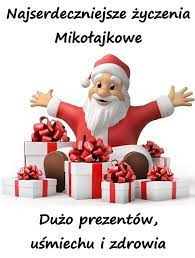 